Betreuungsprotokoll zur Facharbeit 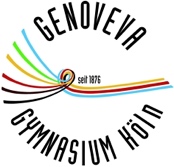 (Dieser Protokollbogen muss der FA beigefügt und angeheftet werden)Schülername: __________________________________________Abgabedatum der Facharbeit: am Mittwoch, 01.04.2020 in A007Beratungsgespräch zur Themenfindung am : (bis spätestens 16.12.19)Es sollten mitgebracht werden: Alternative ausformulierte ThemenvorschlägeFragenkatalog/ ProblemlisteGrobgliederungBücherThemen des Gesprächs: Vereinbarungen: Unterschriften S/L: Beratungsgespräch am: Es sollten mitgebracht werden: Literatur (-liste) GliederungTextentwurf auf USB Stick, ProbeseiteProblematisch erscheinende PassagenThemen des Gesprächs: (Mögliche Themen könnten sein: Zitiervorgaben, Schwerpunkt der FA, weitere Bearbeitungsaspekte, exemplarische Facharbeit  Examensarbeit, Bachelorarbeit etc)Vereinbarungen: Unterschriften S/L:Thema der Facharbeit: Begleitender / Betreuender Lehrer:                                                                        im Fach: 